В соответствии со статьями 5, 6, 8, 9, 13 Федерального закона от 08.11.2007 года № 257-ФЗ «Об автомобильных дорогах и о дорожной деятельности в Российской Федерации и о внесении изменений в отдельные законодательные акты Российской Федерации», Приказом Министерства транспорта Российской Федерации от 07.02.2007 № 16 «Об утверждении Правил присвоения автомобильным дорогам идентификационных номеров», Федеральным законом от 06.10.2003 № 131-ФЗ «Об общих принципах организации местного самоуправления в Российской Федерации», Уставом муниципального образования Соль-Илецкий городской округ, постановляю:1. Внести изменения в постановление администрации муниципального образования Соль-Илецкий городской округ от 28.06.2018 № 1420-п «Об утверждении перечня автомобильных дорог общего пользования местного значения муниципального образования Соль-Илецкий городской округ»:1.1. п. 199 таблицы приложения № 1 постановления администрации муниципального образования Соль-Илецкий городской округ от 28.06.2018 № 1420-п «Об утверждении перечня автомобильных дорог общего пользования местного значения муниципального образования Соль-Илецкий городской округ» изложить в новой редакции:2. Пункт 4 постановления администрации муниципального образования Соль-Илецкий городской округ от 28.06.2018 № 1420-п «Об утверждении перечня автомобильных дорог общего пользования местного значения муниципального образования Соль-Илецкий городской округ» изложить в новой редакции:«4. Контроль за исполнением настоящего постановления возложить на первого заместителя главы администрации городского округа – заместителя главы администрации городского округа по строительству, транспорту, благоустройству и ЖКХ».3. Контроль за исполнением настоящего постановления возложить на первого заместителя главы администрации городского округа – заместителя главы администрации городского округа по строительству, транспорту, благоустройству и ЖКХ.4. Постановление вступает в силу после его официального опубликования.Глава муниципального образованияСоль-Илецкий городской округ                                                    В. И. ДубровинРазослано: организационный отдел, прокуратура района, отдел по строительству, транспорту, ЖКХ, дорожному хозяйству, газификации и связи, МКУ «Управление городского хозяйства Соль-Илецкого городского округа»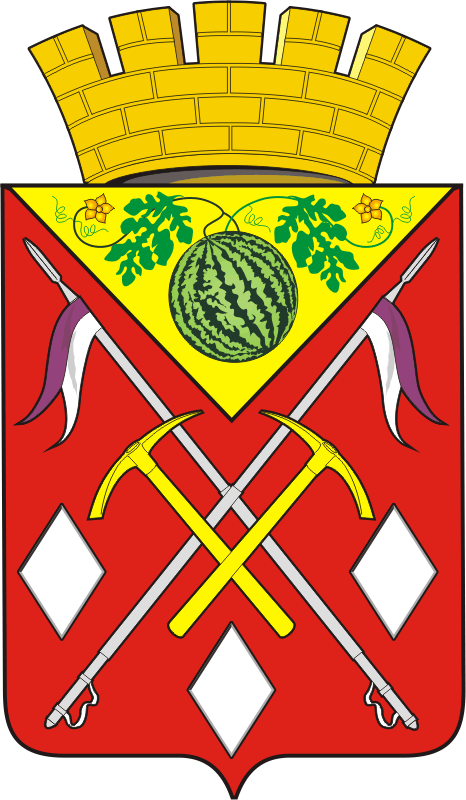 АДМИНИСТРАЦИЯМУНИЦИПАЛЬНОГО ОБРАЗОВАНИЯСОЛЬ-ИЛЕЦКИЙ ГОРОДСКОЙ ОКРУГОРЕНБУРГСКОЙ ОБЛАСТИПОСТАНОВЛЕНИЕ28.11.2023 № 2612-пО внесении изменений в постановление администрации муниципального образования Соль-Илецкий городской округ от 28.06.2018 № 1420-п «Об утверждении перечня автомобильных дорог общего пользования местного значения муниципального образования Соль- Илецкий городской округ»№Наименование автомобильной дорогиИдентификационный номер автомобильной дорогиПротяженность, кмШирина, мКатегория дорогиВид разрешенного пользования дороги199Шоссейная ул.53 244 1990,96улица и дорога местного значения: улица в жилой застройкеОП